中国国际工程咨询协会文件商咨协字[2021] 051号关于举办2021建筑工程项目总工及技术负责人能力素质提升专题培训班的通知各有关单位：建设工程项目总工是一个项目的技术总负责人，也是联系施工现场生产、技术、商务系统的桥梁和纽带，是项目的军师和参谋长，具有承上启下、协调集成的重要作用。在建设工程项目信息化、智能化、工业化的发展趋势下，优秀的项目总工应该具备专业集成能力、技术管理能力、科技开发能力、沟通协调能力、人才培养能力（技术团队建设），总结提高能力。为提高企业项目总工理论技术水平、专业技能和管理能力，完善知识结构，增强技术创新能力，提升项目总工的综合能力，进而提高工程项目质量与安全水平，增强企业市场的核心竞争力，我会决定举办“2021建筑工程项目总工及技术负责人能力素质提升专题培训班”，本次培训班由中国国际工程咨询协会主办，北京中建科信信息咨询中心承办，请各单位积极组织本单位及相关人员参加。 现将有关事宜通知如下：一、培训内容（一）优秀项目总工应具备的基本素质与能力培养1.项目工程策划、施工准备、实施、收尾的技术管理2.创新意识及新技术应用3.项目总工职责、地位，能力素质要求4.项目技术团队建设5.与业主、供应商、分包商有效沟通、协作6.优秀项目总工必备素质与能力的培育途径（二）5G关键技术与智慧工地解决方案1.智慧工地理念2.5G关键技术在智慧工地的应用技术优势3.智慧工地系统主要构架4.5G关键技术在智慧工地的应用4.1视频监控4.2环境监测4.3安全管控4.4质量管理4.5技术交底与工序控制（三）精益建造理念在项目技术管理中的应用1.精益建造理念在项目管理应用的必要性2精益建造理论在管理中的应用2.1精益建造技术应用体现2.2精益建造在项目成本管理中应用2.3精益建造在项目质量管理中的应用2.4精益建造在施工流程中中的应用3.案例解析：火神山医院快速建造技术及施工组织。（四）信息化条件下的施工安全技能提升与危大工程专项施工方案编制1. 危大工程施工安全生产相关新法规应用2.危大工程安全专项施工方案编制、 方法、主要内容、 技术要求， 审核、 专家论证程序要求3.危大工程安全专项施工方案技术交底， 方案实施监督监测管理，检查验收技术要求4.危大工程监理规划编制， 旁站监理实施细则要求5.危大工程施工现场重大安全隐患排查、 识别与专家论证， 重大隐患治理、挂牌督办疑点、难点问题解惑与经验交流6.混凝土浇筑模板坍塌事故防治措施、 安全技术要求7. 建设工程施工安全监督档案）规范编制、 收集与整理、 移交与归档、 管理与使用要求、 重要注意事项8. 典型建筑起重机械、高支模、 脚手架、 深基坑坍塌事故警示，施工安全监督失职、赎职、重大责任事故罪的判定与重大事故责任追究，事故预防控制措施，经验交流（五）复杂环境超大型软土深基坑工程施工技术1.复杂环境超大型软土深基坑工程支护技术2.复杂环境超大型软土深基坑工程施工方案编制2.1施工方案的编制依据2.2施工方案的主要内容2.3专项施工方案的编制2.4深基坑工程施工中异常情况的处理措施3.深基坑工程施工工艺与质量要求4.武汉国际会展中心深基坑工程典型案例解析（六）施工各阶段实务操作专题1.施工组织设计和施工方案编制专项实战1.1施工组织设计分类 1.2施工组织设计编制应遵循的原则1.3施工组织设计编制基本内容和要求1.4施工平面图布置1.5施工专项措施及风险应对方法1.6施工组织设计编制实例解析2.项目进度计划编制专项实战2.1编制施工进度计划的作用2.2如何编制施工总进度计划2.3如何编制单位工程施工进度计划2.4如何编制施工季度、月、周进度计划2.5施工进度计划编制实例解析3.技术交底编制专项实战3.1技术交底的作用与分类3.3技术交底编制要求3.3技术交底编制内容3.4技术交底编制重点3.5技术交底管理程序及注意事项4.工程洽商编制与二次经营管理专项实战5.施工设计图纸会审专项实战6.工程竣工验收检验专项实战二、授课师资李 君：教授级高级工程师、中建总公司原项目总工，参与和主持建造了国内多个大型复杂项目的体系设计、施工及项目咨询工作，具有丰富的项目管理实践经验。国家工程建设项目管理委员会专家委员、国家对外承包商会专家委员；《建设工程项目管理规范》（GB／T 50326-2017）、《建设项目工程总承包管理规范》（GB／T 50358-2017）起草人。三、参会对象总工程师、项目经理、项目总工、生产经理、施工员、质检员、安全员、技术员四、培训时间地点2021年7月16日-7月19日（16日报到）   地点：西安市2021年8月13日-8月16日 （13日报到）  地点：成都市五、收费标准A.2980元/人（含培训费、资料费、电子课件、场地、会议期间午餐），住宿统一安排，费用自理。B.3980元/人（含证书、培训费、资料费、电子课件、场地、会议期间午餐），住宿统一安排，费用自理。C.5980元/人（含证书、培训费、资料费、电子课件、场地、会议期间食宿、交流等）。备注：（不参加线下培训，单独申报证书2800元/人（可以听线上课程）（证书由我会颁发“《项目经理》、《合同经理》、《设计经理》”。证书报名材料：报名表一份、2寸照电子照片（白底免冠彩照）、身份证复印件一份、学历证书复印件一份。六、报名办法报名负责人：聂红军 主任18211071700（微信）   电  话：010-87697580      邮    箱：zqgphwz@126.com  qq咨询：3177524020        网址查询：http://www.zqgpchina.cn/ 温馨提示：根据国家疫情防控的要求，如遇特殊情况课程会有适当调整。附件：报名回执表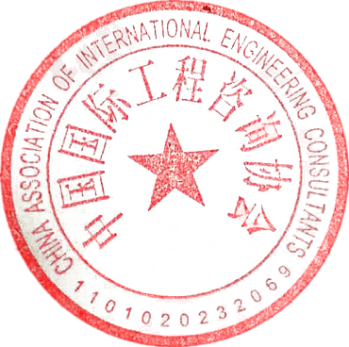 中国国际工程咨询协会                                       二零二一年六月十二日附件一2021建筑工程项目总工及技术负责人能力素质提升专题报名回执表备注：培训班名额有限,请尽早报名，额满为止。报名负责人：聂红军 主任18211071700（微信）   电  话：010-87697580      邮    箱：zqgphwz@126.com        qq咨询：3177524020        网址查询：http://www.zqgpchina.cn/ 单位名称邮编邮编邮编单位地址联系人职位/岗位职位/岗位办公电话手    机手    机传   真电子信箱电子信箱参加培训人员性别职务电话电话手机手机手机手机手机邮箱是否住宿是□    否□是□    否□住宿标准住宿标准□单住(需另补床位费)     □合住□单住(需另补床位费)     □合住□单住(需另补床位费)     □合住□单住(需另补床位费)     □合住□单住(需另补床位费)     □合住□单住(需另补床位费)     □合住地点选择证书申报证书申报项目经理□ 合同经理□    设计经理□项目经理□ 合同经理□    设计经理□项目经理□ 合同经理□    设计经理□项目经理□ 合同经理□    设计经理□项目经理□ 合同经理□    设计经理□项目经理□ 合同经理□    设计经理□标准选项	 A、2980元/人□  B、3980元/人元□  C、5980元/人元□A、2980元/人□  B、3980元/人元□  C、5980元/人元□A、2980元/人□  B、3980元/人元□  C、5980元/人元□A、2980元/人□  B、3980元/人元□  C、5980元/人元□A、2980元/人□  B、3980元/人元□  C、5980元/人元□A、2980元/人□  B、3980元/人元□  C、5980元/人元□A、2980元/人□  B、3980元/人元□  C、5980元/人元□A、2980元/人□  B、3980元/人元□  C、5980元/人元□A、2980元/人□  B、3980元/人元□  C、5980元/人元□A、2980元/人□  B、3980元/人元□  C、5980元/人元□付款方式□通过银行     □通过网银 □通过银行     □通过网银 □通过银行     □通过网银 金额金额金额金额汇款方式户开单位名称：北京中建科信信息咨询中心 开 户 行：北京农村商业银行海淀支行账    号： 0405 0401 0300 0007 362户开单位名称：北京中建科信信息咨询中心 开 户 行：北京农村商业银行海淀支行账    号： 0405 0401 0300 0007 362户开单位名称：北京中建科信信息咨询中心 开 户 行：北京农村商业银行海淀支行账    号： 0405 0401 0300 0007 362户开单位名称：北京中建科信信息咨询中心 开 户 行：北京农村商业银行海淀支行账    号： 0405 0401 0300 0007 362户开单位名称：北京中建科信信息咨询中心 开 户 行：北京农村商业银行海淀支行账    号： 0405 0401 0300 0007 362户开单位名称：北京中建科信信息咨询中心 开 户 行：北京农村商业银行海淀支行账    号： 0405 0401 0300 0007 362户开单位名称：北京中建科信信息咨询中心 开 户 行：北京农村商业银行海淀支行账    号： 0405 0401 0300 0007 362户开单位名称：北京中建科信信息咨询中心 开 户 行：北京农村商业银行海淀支行账    号： 0405 0401 0300 0007 362户开单位名称：北京中建科信信息咨询中心 开 户 行：北京农村商业银行海淀支行账    号： 0405 0401 0300 0007 362户开单位名称：北京中建科信信息咨询中心 开 户 行：北京农村商业银行海淀支行账    号： 0405 0401 0300 0007 362发票类别增值税（□普通□专用）发票,开票信息如下：单 位 名 称：税       号：地址、 电话：开户行、账号：增值税（□普通□专用）发票,开票信息如下：单 位 名 称：税       号：地址、 电话：开户行、账号：增值税（□普通□专用）发票,开票信息如下：单 位 名 称：税       号：地址、 电话：开户行、账号：增值税（□普通□专用）发票,开票信息如下：单 位 名 称：税       号：地址、 电话：开户行、账号：增值税（□普通□专用）发票,开票信息如下：单 位 名 称：税       号：地址、 电话：开户行、账号：增值税（□普通□专用）发票,开票信息如下：单 位 名 称：税       号：地址、 电话：开户行、账号：增值税（□普通□专用）发票,开票信息如下：单 位 名 称：税       号：地址、 电话：开户行、账号：增值税（□普通□专用）发票,开票信息如下：单 位 名 称：税       号：地址、 电话：开户行、账号：增值税（□普通□专用）发票,开票信息如下：单 位 名 称：税       号：地址、 电话：开户行、账号：增值税（□普通□专用）发票,开票信息如下：单 位 名 称：税       号：地址、 电话：开户行、账号：备注	请将参会回执回传或E-mail至会务组，在报名3日内将培训费通过银行或邮局等方式付款，会务组确认到款后即发《参会凭证》，其中将详细注明报到时间、地点、等具体安排事项。各参会代表凭证入场。	请将参会回执回传或E-mail至会务组，在报名3日内将培训费通过银行或邮局等方式付款，会务组确认到款后即发《参会凭证》，其中将详细注明报到时间、地点、等具体安排事项。各参会代表凭证入场。	请将参会回执回传或E-mail至会务组，在报名3日内将培训费通过银行或邮局等方式付款，会务组确认到款后即发《参会凭证》，其中将详细注明报到时间、地点、等具体安排事项。各参会代表凭证入场。	请将参会回执回传或E-mail至会务组，在报名3日内将培训费通过银行或邮局等方式付款，会务组确认到款后即发《参会凭证》，其中将详细注明报到时间、地点、等具体安排事项。各参会代表凭证入场。	请将参会回执回传或E-mail至会务组，在报名3日内将培训费通过银行或邮局等方式付款，会务组确认到款后即发《参会凭证》，其中将详细注明报到时间、地点、等具体安排事项。各参会代表凭证入场。	请将参会回执回传或E-mail至会务组，在报名3日内将培训费通过银行或邮局等方式付款，会务组确认到款后即发《参会凭证》，其中将详细注明报到时间、地点、等具体安排事项。各参会代表凭证入场。单位印章二〇二〇年  月  日单位印章二〇二〇年  月  日单位印章二〇二〇年  月  日单位印章二〇二〇年  月  日